СОВЕТ ДЕПУТАТОВ ЩЁЛКОВСКОГО МУНИЦИПАЛЬНОГО РАЙОНАМОСКОВСКОЙ ОБЛАСТИР Е Ш Е Н И Е от 15.08.2017 № 533/59О передаче движимого имущества Щёлковского муниципального района Московской области в собственность городского поселения Щёлково Щёлковского муниципального районаВ соответствии с Федеральным законом от 06.10.2003 № 131-ФЗ «Об общих принципах организации местного самоуправления в Российской Федерации», в целях осуществления полномочий городского поселения Щёлково по решению вопросов местного значения по созданию условий для массового отдыха жителей поселения и организации обустройства мест массового отдыха населения, обеспечению безопасности людей на водных объектах, охране их жизни и здоровья, на основании Положения о порядке управления и распоряжения имуществом, находящимся в собственности Щёлковского муниципального района Московской области, утверждённого решением Совета депутатов Щелковского муниципального района от 18.12.2007 № 275/44, Совет депутатов Щёлковского муниципального района Р Е Ш И Л:	1. Передать движимое имущество Щёлковского муниципального района Московской области в собственность городского поселения Щёлково Щёлковского муниципального района согласно приложению.	2. Администрации Щелковского муниципального района осуществить мероприятия в соответствии с пунктом 1 настоящего решения. 3. Настоящее решение подлежит опубликованию в порядке, установленном для опубликования муниципальных правовых актов, и размещению на официальном сайте Администрации Щёлковского муниципального района.Председатель Совета депутатов Щёлковского муниципального района                           	        Н.В. СуровцеваПриложениек решению Совета депутатов Щёлковского муниципального района Московской областиот 15.08.2017 № 533/59ПЕРЕЧЕНЬимущества Щёлковского муниципального района Московской области,передаваемого в собственность городского поселения ЩёлковоЩёлковского муниципального районаНачальник Управления имущественных отношенийАдминистрации Щёлковского муниципального района			          А.Н. Нечаенко	                                        	   № п/пНаименование имуществаКол-во, шт.Адрес места нахожденияимуществаИндивидуализирующиехарактеристики   имущества1Гребно-моторная лодка «SAVA-424 Pelda-Classik»6Московская область, г. Щелково, пл. Ленина, д.2Инвентарные номера: 2017101341000000082017101341000000092017101341000000102017101341000000112017101341000000122017101341000000132Устройство спасения из ледяной полыньи (УСЛП-5.1)1Московская область, г. Щелково, пл. Ленина, д.2Инвентарный номер2017101341000000013Гребно-моторная лодка Кайман N-3601Московская область, г. Щелково, пл. Ленина, д.2Инвентарный номер2017101341000000144Подвесной лодочный мотор YAMAHA – F5AMHS1Московская область, г. Щелково, пл. Ленина, д.2Инвентарный номер2017101341000000155Аптечка универсальная4Московская область, г. Щелково, пл. Ленина, д.26Мегафон спасателя2Московская область, г. Щелково, пл. Ленина, д.2Инвентарные номера:2017101341000000162017101341000000177Круг спасательный 2Московская область, г. Щелково, пл. Ленина, д.28Линь Александрова спасательный 2Московская область, г. Щелково, пл. Ленина, д.29Буй спасательный 4Московская область, г. Щелково, пл. Ленина, д.2Инвентарные номера:20171013410000001820171013410000001920171013410000002020171013410000002110Лента с буями ограждения места купания2Московская область, г. Щелково, пл. Ленина, д.2Инвентарные номера:201710134100000022201710134100000023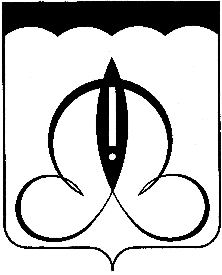 